Välkomna till 65+ med Garphyttans IF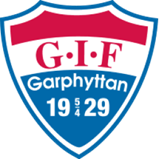 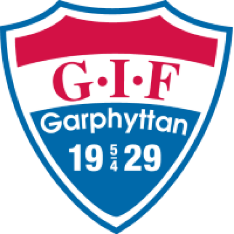 Vi vill erbjuda dig som är 65+ tillfällen för social samvaro, fysisk aktivitet och gofika.Nedan ser du de tillfällen och aktiviteter som erbjuds och det är kostnadsfritt. Alla deltar utifrån sina förutsättningar. Välkomna!25 april	16:30-18 	FH Föreläsning - fysisk aktivitet + fika2 maj	16:30-18	Kilsbergsvallen, rörelsebingo + fika9 maj	16:30-18	Parken, boule + fika16 maj	16:30-18	Kilsbergsvallen, gåfotboll + fika23 maj	16:30-18	Parken, föreläsning om mat för prestation + fika30 maj	16:30-18	FH, rörelseförståelse + fika8 juni	10:00-12	Parken, 5-kamp + avslutningsfikaAnmäl dig till: Lena Granlund070 877 97 97lenagranlund73@gmail.com 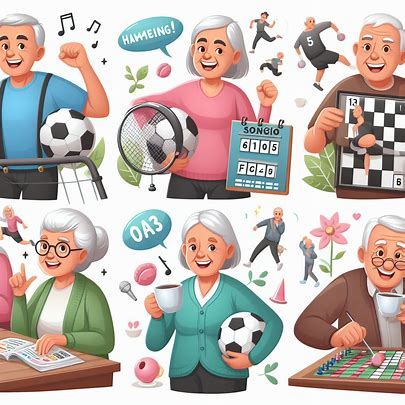 